St. Joseph’s College (Autonomous), Bangalore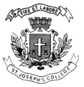 II Semester Examination, April 2017M.Sc Computer ScienceCS 8215 : Computer Graphics and MultimediaTime 2.5 Hrs						 		Max Marks 70                                           This paper contains 1 printed pages and 1 partPART-AAnswer any SEVEN questions						  10 x7 = 70Explain the working of a DVST with suitable diagram. Mention its advantages and disadvantages.a. 	Explain DDA circle drawing algorithm.     	b. 	Illustrate DDA line drawing algorithm for the line with end points (20, 10) 		and (28, 20).						  			  [5+5]3.  	a. 	What is Transformation?b. 	What are the different types of Transformations? Explain any two basic transformations in detail.							[4+6]4.   	a. 	What is clipping?          	b. 	Describe Cohen-Sutherland line clipping algorithm.               		[2+8]5. 	Write midpoint circle algorithm and explain how it works with suitable examples.6. 	Compare and contrast between Random Scan and Raster Scan Display7.  	a. 	Explain briefly about Multimedia applications.      	b. 	What are the characteristics of Multimedia DBMS?				[5+5]8. 	What is image compression? Illustrate any one method of compressing the data.9. 	Write short notes ona. 	Cubic Splineb. 	B-Spline Curves								[5+5]